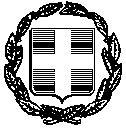 ΥΠΕΥΘΥΝΗ ΔΗΛΩΣΗ(άρθρο 8 Ν.1599/1986)Η ακρίβεια των στοιχείων που υποβάλλονται με αυτή τη δήλωση μπορεί να ελεγχθεί με βάση το αρχείο άλλων υπηρεσιών (άρθρο 8 παρ. 4 Ν. 1599/1986)1) 	έλαβα γνώση του εγκεκριμένου πρωτογενούς αιτήματος του Δήμου Αστυπάλαιας (Α.Δ.Α.Μ. 22REQ010553251) και της αριθμ. πρωτ. 3073/19-5-2022 (Α.Δ.Α.Μ. 22PROC010582978) πρόσκλησης εκδήλωσης ενδιαφέροντος για κατάθεση προσφορών στα πλαίσια διοργάνωσης έκθεσης κεραμικής.2) 	δεν έχει επιβληθεί σε βάρος μου κύρωση του οριζόντιου αποκλεισμού, σύμφωνα τις διατάξεις της κείμενης νομοθεσίας (άρθρο 74 παρ. 4 Ν. 4412/2016, όπως τροποποιήθηκε από το άρθρο 23 του Ν. 4782/2021).Ημερομηνία: …../..…/2022Ο Δηλών,(Υπογραφή)(1) Αναγράφεται από τον ενδιαφερόμενο πολίτη ή Αρχή ή η Υπηρεσία του δημόσιου τομέα, που απευθύνεται η αίτηση.(2) Αναγράφεται ολογράφως. (3) «Όποιος εν γνώσει του δηλώνει ψευδή γεγονότα ή αρνείται ή αποκρύπτει τα αληθινά με έγγραφη υπεύθυνη δήλωση του άρθρου 8 τιμωρείται με φυλάκιση τουλάχιστον τριών μηνών. Εάν ο υπαίτιος αυτών των πράξεων σκόπευε να προσπορίσει στον εαυτόν του ή σε άλλον περιουσιακό όφελος βλάπτοντας τρίτον ή σκόπευε να βλάψει άλλον, τιμωρείται με κάθειρξη μέχρι 10 ετών.(4) Σε περίπτωση ανεπάρκειας χώρου η δήλωση συνεχίζεται στην πίσω όψη της και υπογράφεται από τον δηλούντα ή την δηλούσα.ΠΡΟΣ(1):ΔΗΜΟΣ ΑΣΤΥΠΑΛΑΙΑΣΔΗΜΟΣ ΑΣΤΥΠΑΛΑΙΑΣΔΗΜΟΣ ΑΣΤΥΠΑΛΑΙΑΣΔΗΜΟΣ ΑΣΤΥΠΑΛΑΙΑΣΔΗΜΟΣ ΑΣΤΥΠΑΛΑΙΑΣΔΗΜΟΣ ΑΣΤΥΠΑΛΑΙΑΣΔΗΜΟΣ ΑΣΤΥΠΑΛΑΙΑΣΔΗΜΟΣ ΑΣΤΥΠΑΛΑΙΑΣΔΗΜΟΣ ΑΣΤΥΠΑΛΑΙΑΣΔΗΜΟΣ ΑΣΤΥΠΑΛΑΙΑΣΔΗΜΟΣ ΑΣΤΥΠΑΛΑΙΑΣΟ – Η Όνομα:Επώνυμο:Επώνυμο:Επώνυμο:Όνομα και Επώνυμο Πατέρα: Όνομα και Επώνυμο Μητέρας:Ημερομηνία γέννησης(2): Τόπος Γέννησης:Αριθμός Δελτίου Ταυτότητας:Τηλ:Τηλ:Τόπος Κατοικίας:Οδός:Αριθ:ΤΚ:Αρ. Τηλεομοιοτύπου (Fax):Δ/νση Ηλεκτρ. Ταχυδρομείου(Εmail):Δ/νση Ηλεκτρ. Ταχυδρομείου(Εmail):Με ατομική μου ευθύνη και γνωρίζοντας τις κυρώσεις (3), που προβλέπονται από τις διατάξεις της παρ. 6 του άρθρου 22 του Ν. 1599/1986, δηλώνω υπεύθυνα ότι: